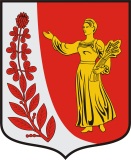 СОВЕТ ДЕПУТАТОВ МУНИЦИПАЛЬНОГО ОБРАЗОВАНИЯ  «ПУДОМЯГСКОЕ СЕЛЬСКОЕ ПОСЕЛЕНИЕ» ГАТЧИНСКОГО МУНИЦИПАЛЬНОГО РАЙОНА ЛЕНИНГРАДСКОЙ ОБЛАСТИР Е Ш Е Н И Е« 06 » февраля 2019 года	               № 259Об отчете главы администрации Пудомягского сельского поселения о результатах своей деятельности и деятельности администрации Пудомягского сельского поселения за 2018 годЗаслушав отчет главы администрации Пудомягского сельского поселения, в соответствии с п 2 ч.61 ст.37 Федерального закона от 06.10.2003 №131-ФЗ «Об общих принципах организации местного самоуправления в Российской Федерации», Уставом Пудомягского сельского поселения, Совет депутатов Пудомягского сельского поселения, Р Е Ш И Л:1.Принять к сведению отчет главы администрации Пудомягского сельского поселения Ежовой Ларисы Алексеевны «О результатах своей деятельности и деятельности администрации муниципального образования «Пудомягское сельское поселение» Гатчинского муниципального района Ленинградской области за 2018 год».2.Признать работу главы администрации Пудомягского сельского поселения и работу администрации Пудомягского сельского поселения, удовлетворительной.3.Настоящее решение подлежит официальному опубликованию в газете «Официальный вестник» и размещению на официальном сайте Пудомягского сельского поселения.Глава Пудомягского сельского поселения                                                                           Л.И.Буянова